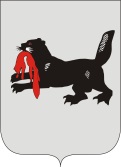 ИРКУТСКАЯ ОБЛАСТЬСЛЮДЯНСКАЯТЕРРИТОРИАЛЬНАЯ ИЗБИРАТЕЛЬНАЯ КОМИССИЯг. СлюдянкаО регистрации Плотниковой Юлии Сергеевныкандидатом на должность главы Слюдянского муниципального образованияПроверив соответствие порядка выдвижения гражданина Российской Федерации Плотниковой Юлии Сергеевны на должность главы Слюдянского муниципального образования требованиям Закона Иркутской области от 11 ноября 2011 года № 116-ОЗ «О муниципальных выборах в Иркутской области» (далее – Закон) и представленные для регистрации кандидата документы, в соответствии с пунктом 3 части 4 статьи 32, частью 2 статьи 34, частью 1 статьи 62 указанного Закона, Слюдянская территориальная избирательная комиссияРЕШИЛА:1. Зарегистрировать кандидатом на должность главы Слюдянского муниципального образования Плотникову Юлию Сергеевну, гражданина Российской Федерации, дата рождения – 02 сентября 1987 г., бухгалтера -кассира Слюдянского дополнительного офиса акционерного общества «Восточно-Сибирский транспортный коммерческий банк», проживающую в г. Слюдянке Иркутской области, выдвинутую Иркутским региональным отделением политической партии «Города России», «12» июля 2017 года в 16 часов 05 минут.2. Выдать Плотниковой Юлии Сергеевне удостоверение установленного образца.3. Направить копию решения в газету «Славное море», а также разместить на интернет - странице Слюдянской территориальной избирательной комиссии на сайте администрации муниципального образования Слюдянский район.Председатель комиссии                      		           	Г.К. КотовщиковСекретарь комиссии                                                                  Н.Л. ТитоваР Е Ш Е Н И ЕР Е Ш Е Н И Е12 июля 2017 года№ 33/153 